Montgomery County, MarylandGENERAL VOLUNTEER REGISTRATION FORMCompletion of this form is required by all volunteers. The Montgomery County Self-Insurance Program provides medical benefits for volunteers injured while performing duties on behalf of the County as directed by the supervisor, comparable to medical benefits as required to be provided under the Workers' Compensation Law of the State of Maryland. The Montgomery County Self-Insurance Program also provides General Liability Coverage to volunteers consistent with Article 20-37 of the Montgomery County Code and with The Maryland Local Government Tort Claims Act. Details of coverage may be discussed with the Division of Risk Management. Please complete this form as accurately as possible.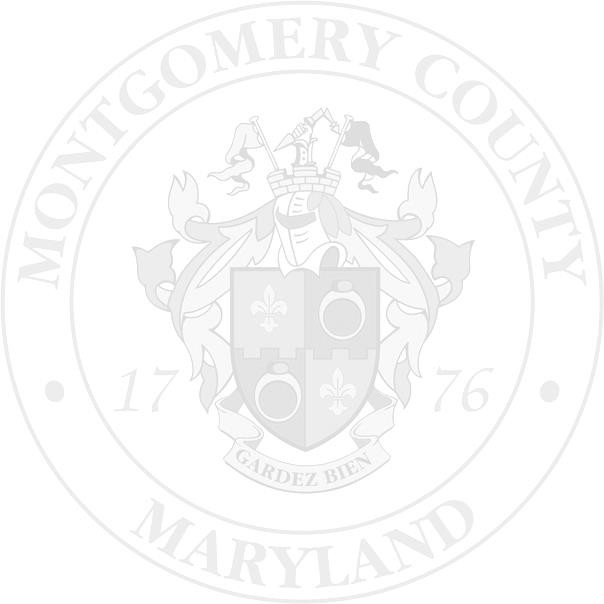 Be assured that this information is confidential and for use only by the Division of Risk Management.Please Type or Print ClearlyName: 			*Date of Birth	 Street Address: 				Apt. #: 	 City: 	State: 	 Zip Code: 	 Email address 		Primary Phone: 	 Volunteer's Area of Specialty: 					 I hereby state that the above information is correct as of this date.Volunteer's Signature: 	 Date: 	*VOLUNTEERS UNDER AGE 18 MUST HAVE THE FOLLOWING SECTION COMPLETED BY A PARENT &/OR LEGAL GUARDIAN.I am the parent and/or legal guardian for 	, a minor. I hereby give my permission for him/her to perform volunteer services for Montgomery County Department of 	Parent/Legal Guardian Signature: 	Date: 	This part to be completed by the Volunteer’s County Govt. SupervisorCounty Supervisor's Signature: 			 Date: 		 Print Last Name of County Supervisor: 		Supv. Phone No.: 	 County Department: 	and Division: 			(where Volunteer will work)Please note, the supervisor information must be completed BEFORE the volunteer information is entered in the Risk Management Volunteer Registration System (RMVRS)Keep completed form with ORIGINAL SIGNATURES in accordance with Departmental Records requirements Direct any questions to:Division of Risk Management/Insurance Section101 Monroe Street, 15th Floor Rockville, Maryland 20850240-777-8920****If you will be driving on behalf of Montgomery County, you must also complete a Driver Volunteer Registration form.GVRF 11/2014 edition